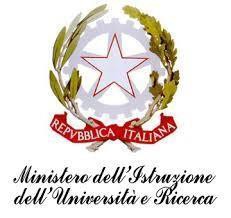 ISTITUTO COMPRENSIVO “J. SANNAZARO” OLIVETO CITRA (SA)Via F. Cavallotti, 15 - Tel. 0828/793037 cf. 82005110653 - C.M. SAIC81300De-mail: SAIC81300D@ISTRUZIONE.IT SITO INTERNET: WWW.OLIVETOCITRAIC.GOV.ITPEC: SAIC81300D@PEC.ISTRUZIONE.IT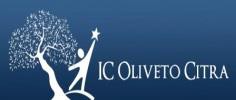 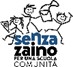 	OLIVETO CITRA, 07.09.2023Ai Componenti del Consiglio d’IstitutoAtti/Albo/Sito webOggetto: CONVOCAZIONE CONSIGLIO DI ISTITUTO IN MODALITÀ ON LINE LUNEDI’ 11 SETTEMBRE 2023 dalle ore 17:00  alle  ore 18:00Si comunica che il Consiglio d’Istituto, è convocato in modalità web meeting (mediante l’applicazione meet g suite), il giorno lunedì  11 settembre 2023 dalle ore 17:00  alle  ore 18:00 per discutere gli argomenti al seguente ordine  del giorno:Approvazione del verbale della seduta precedente;Organizzazione di massima Piano Rientro 2023-24;Patto di Corresponsabilità per i vari ordini per a.s.2023-24;Partecipazione ai bandi di prossima pubblicazione per l’intero a.s.2023-24;Suddivisione anno scolastico (trimestre/quadrimestre);Conferma articolazione della classe seconda  Scuola Primaria nel sottogruppo Dogana e sottogruppo Capoluogo;Organizzazione accoglienza - attività inizio anno scolastico;Utilizzazione aula multisensoriale per attività didattiche, da inserire nella programmazione oraria dei diversi ordini;Autorizzazione prestazione di collaborazione volontaria a titolo gratuito della docente in pensione Spiotta Rosetta per attività plurime relative all’impianto complessivo  del modello Senza Zaino;Delega da parte del D.S. alla docente Raia Rosanna a rappresentare l’I.C.Sannazaro alla giornata di lavoro collettivo organizzata dalla Direzione Nazionale, con riunione in presenza di tutte le Scuole Polo,  il 29 settembre a Novara (Scuola Polo nazionale);Deroga alla assenze degli alunni e validità dell’anno scolastico ai sensi dell’art.n.11 del D.Lgs. n.59/04 e dell’art.n.2 c.10 del DPR.n.122/09Comunicazioni del Dirigente Scolastico.Varie ed eventualiIl Presidente del Consiglio d’Istituto f.to Moscato Gerarda